DusíkPracovní list je určen zejména pro žáky střední školy. Jeho zpracováním si zopakují základní znalosti o vlastnostech dusíku, o jeho přípravě a výrobě i o jeho významu jako biogenního prvku.  Raketa z dusíku________________________________________________________Vysvětlete princip rakety z dusíku.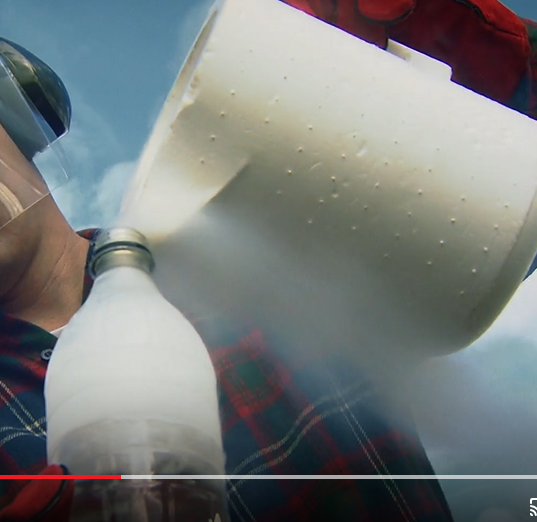 ………………………………………………………………………………………………………………………………………………………………………………………………………………………………………………………………………………………………………………………………Výrazy ANO či NE posuďte pravdivost výroků.Příprava a výroba dusíku. Doplňte chemickou rovnici a slovo vynechané v textu.Příprava dusíku:			NH4NO2    →   …..   +   ……..Dusík se vyrábí frakční ………….. zkapalněného vzduchu.Doplňte do textu vynechaná slova.močoviny, nukleových, proteinů, amoniaku, bílkovin, biogenní, růstu, kyseliny močové Dusík je důležitý ………. prvek, který se vyskytuje ve významných organických sloučeninách. V těle se vyskytuje ve formě ……….. , aminokyselin a …………. kyselin.Rostliny jej přijímají kvůli svému …… a nevylučují ho, živočichové jej využívají k tvorbě …………. a vylučují ho v podobě ……….. , ……….. nebo ……….  ………… . Co jsem se touto aktivitou naučil(a):………………………………………………………………………………………………………………………………………………………………………………………………………………………………………………………………………………………………………………………………………Autor: Knoppová Zora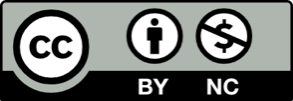 Toto dílo je licencováno pod licencí Creative Commons [CC BY-NC 4.0]. Licenční podmínky navštivte na adrese [https://creativecommons.org/choose/?lang=cs].Dusík se vyskytuje ve dvouatomových molekulách.ANONEDusík je hořlavý.ANONEMolekula dusíku je stálá.ANONEDusík je bez chuti a zápachu.ANONEDusík je dobře rozpustný ve vodě.ANONE